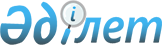 О государственной поддержке развития животноводства в Актюбинской области на 2016 год
					
			С истёкшим сроком
			
			
		
					Постановление акимата Актюбинской области от 1 февраля 2016 года № 26. Зарегистрировано Департаментом юстиции Актюбинской области 15 февраля 2016 года № 4746. Срок действия постановления – до 1 января 2017 года      В соответствии со статьей 27 Закона Республики Казахстан от 23 января 2001 года "О местном государственном управлении и самоуправлении в Республике Казахстан", приказом Министра сельского хозяйства Республики Казахстан от 19 ноября 2014 года № 3-1/600 "Об утверждении Правил субсидирования развития племенного животноводства, повышения продуктивности и качества продукции животноводства" (зарегистрированный в Реестре государственной регистрации нормативных правовых актов за № 9987), акимат Актюбинской области ПОСТАНОВЛЯЕТ:

      1. Утвердить:

      1) нормативы субсидий на возмещение до 100% затрат по искусственному осеменению маточного поголовья крупного рогатого скота в личных подсобных хозяйствах, удешевления затрат по заготовке и приобретению грубых, сочных, концентрированных кормов и кормовых добавок согласно приложению 1 к настоящему постановлению;

      2) критерии и требования к поставщикам услуг по искусственному осеменению маточного поголовья крупного рогатого скота в личных подсобных хозяйствах, товаропроизводителям по заготовке и приобретению грубых, сочных, концентрированных кормов и кормовых добавок согласно приложению 2 к настоящему постановлению;

      3) объемы субсидий на развитие племенного животноводства согласно приложению 3 к настоящему постановлению;

      4) объемы субсидий на повышение продуктивности и качества продукции животноводства согласно приложению 4 к настоящему постановлению.

      2. Государственному учреждению "Управление сельского хозяйства Актюбинской области" обеспечить направление настоящего постановления на официальное опубликование в периодических печатных изданиях и информационно-правовой системе "Әділет". 

      3. Постановления акимата Актюбинской области согласно приложению 5 к настоящему постановлению признать утратившими силу.

      4. Контроль за исполнением настоящего постановления возложить на заместителя акима Актюбинской области Джумагазиева М.С.

      5. Настоящее постановление вводится в действие со дня его первого официального опубликования.

 Нормативы субсидий на возмещение до 100% затрат по искусственному осеменению маточного поголовья крупного рогатого скота в крестьянских (фермерских), личных подсобных хозяйствах и производственных кооперативах, удешевление затрат по заготовке и приобретению грубых, сочных, концентрированных кормов и кормовых добавок      Сноска. Приложение 1 – в редакции постановления акимата Актюбинской области от 21.10.2016 № 452 (вводится в действие со дня его первого официального опубликования).

      * Примечание: выделение субсидий осуществляется согласно приоритетности установленных Правилами субсидирования развития племенного животноводства, повышения продуктивности и качества продукции животноводства, утвержденных приказом Министра сельского хозяйства Республики Казахстан от 19 ноября 2014 года № 3-1/600 (зарегистрированный в Реестре государственной нормативных правовых актов за № 9987).

 Критерии и требования к поставщикам услуг по искусственному осеменению маточного поголовья крупного рогатого скота в крестьянских (фермерских), личных подсобных хозяйствах и производственных кооперативах, товаропроизводителям по заготовке и приобретению грубых, сочных, концентрированных кормов и кормовых добавок      Сноска. Приложение 2 – в редакции постановления акимата Актюбинской области от 21.10.2016 № 452 (вводится в действие со дня его первого официального опубликования).

 Объемы субсидий по направлениям субсидирования развития племенного животноводства, повышения продуктивности и качества продукции животноводства      Сноска. Приложение 3 – в редакции постановления акимата Актюбинской области от 14.12.2016 № 529 (вводится в действие со дня его первого официального опубликования).

      Примечание:

      * нормативы субсидий указаны в подпунктах 2.1., 2.2. пункта 2 приложение 1 к настоящему постановлению;

      ** объем субсидий определяется исходя из фактически заявленного объема.

 Объемы субсидий по направлениям субсидирования развития племенного животноводства, повышения продуктивности и качества продукции животноводства, выделенных из средств Республиканского бюджета на 2016 год      Сноска. Приложение 4 – в редакции постановления акимата Актюбинской области от 14.12.2016 № 529 (вводится в действие со дня его первого официального опубликования).

 Перечень постановлений акимата Актюбинской области, признанные утратившими силу      1. Постановление акимата Актюбинской области от 3 марта 2015 года № 78 "О государственной поддержке развития животноводства в Актюбинской области на 2015 год" (зарегистрированное в реестре государственной регистрации нормативных правовых актов № 4240, опубликованное 19 марта 2015 года в газетах "Ақтөбе" и "Актюбинский вестник");

      2. Постановление акимата Актюбинской области от 1 сентября 2015 года № 321 "О внесении изменений в постановление акимата области от 3 марта 2015 года № 78 "О государственной поддержке развития животноводства в Актюбинской области на 2015 год" (зарегистрированное в реестре государственной регистрации нормативных правовых актов № 4523, опубликованное 29 сентября 2015 года в газетах "Ақтөбе" и "Актюбинский вестник");

      3. Постановление акимата Актюбинской области от 20 ноября 2015 года № 432 "О внесении изменений в постановление акимата Актюбинской области от 3 марта 2015 года № 78 "О государственной поддержке развития животноводства в Актюбинской области на 2015 год" (зарегистрированное в реестре государственной регистрации нормативных правовых актов № 4617, опубликованное 8 декабря 2015 года в газетах "Ақтөбе" и "Актюбинский вестник").


					© 2012. РГП на ПХВ «Институт законодательства и правовой информации Республики Казахстан» Министерства юстиции Республики Казахстан
				
      Аким Актюбинской области

Б. Сапарбаев
Приложение 1
к постановлению акимата 
Актюбинской области
от 1 февраля 2016 года № 26№

Наименование направления субсидирования

Единица измерения

Норматив субсидий на 1 голову, тенге

1.

Организация искусственного осеменения маточного поголовья крупного рогатого скота в крестьянских (фермерских), личных подсобных хозяйствах и производственных кооперативах

голов

5 000

2.

Удешевление затрат по заготовке и приобретению грубых, сочных, концентрированных кормов и кормовых добавок*:

х

х

2.1.

племенное маточное поголовье крупного рогатого скота мясного направления зарубежной селекции из дальнего зарубежья

голов

83 000

2.2.

откормочные площадки 1 категории по крупному рогатому скоту

голов

40 000

2.3.

племенное маточное поголовье крупного рогатого скота молочного направления со среднегодовым удоем свыше 5000 литров 

голов

80 000

2.4.

племенное маточное поголовье коз

голов

5 000

Приложение 2
к постановлению акимата 
Актюбинской области
от 1 февраля 2016 года № 26№

Наименование направления субсидирования

Критерии и требования

1.

Организация искусственного осеменения маточного поголовья крупного рогатого скота в крестьянских (фермерских), личных подсобных хозяйствах и производственных кооперативах

1. Наличие пунктов по искусственному осеменению, оснащенных и соответствующих зоотехническим и ветеринарно-санитарным требованиям;

2. Наличие техников-осеменаторов, прошедших специальные подготовительные курсы, зарегистрированных в реестре субъектов племенного животноводства.

2.

Удешевление затрат по заготовке и приобретению грубых, сочных, концентрированных кормов и кормовых добавок

1. Для племенного маточного поголовья крупного рогатого скота мясного направления:

наличие регистрации маточного поголовья крупного рогатого скота в базе данных информационной аналитической системы и идентификации сельскохозяйственных животных.

2. Для племенного маточного поголовья крупного рогатого скота молочного направления со среднегодовым удоем свыше 5 000 кг:

среднегодовой удой от одной фуражной коровы согласно годовому статистическому отчету за прошлый год должен составить не менее 5 000 кг. 

3. Для откормочных площадок 1 категории:

Регистрации поголовья крупного рогатого скота в базе данных идентификации сельскохозяйственных животных (подтверждается выпиской из базы идентификации сельскохозяйственных животных).

4. Для племенного маточного поголовья коз: 

наличие регистрации маточного поголовья в базе данных идентификации сельскохозяйственных животных;

наличие документа племенного поголовья.

Приложение 3
к постановлению акимата 
Актюбинской области
от 1 февраля 2016 года № 26№

Направление субсидирования

Единица измерения

Нормативы субсидий на 1 единицу, тенге

Объем субсидий

Сумма субсидий, тысяч тенге

Скотоводство

Скотоводство

Скотоводство

Скотоводство

Скотоводство

Скотоводство

1.

Организация искусственного осеменения маточного поголовья крупного рогатого скота в крестьянских (фермерских), личных подсобных хозяйствах и производственных кооперативах

голов

5 000

8 951

44 755

Мясное скотоводство

Мясное скотоводство

Мясное скотоводство

Мясное скотоводство

Мясное скотоводство

Мясное скотоводство

1.

Ведение селекционной и племенной работы

Ведение селекционной и племенной работы

Ведение селекционной и племенной работы

Ведение селекционной и племенной работы

Ведение селекционной и племенной работы

1)

маточное поголовье крупного рогатого скота, охваченного породным преобразованием

голов

18 000

48 407

871 319

2)

маточное поголовье племенного крупного рогатого скота

голов

20 000

5 600

112 000

3)

содержание племенных быков-производителей мясных пород в общественных стадах

голов

104 000

1 100

114 400

2.

Приобретение племенного и селекционного крупного рогатого скота

Приобретение племенного и селекционного крупного рогатого скота

Приобретение племенного и селекционного крупного рогатого скота

Приобретение племенного и селекционного крупного рогатого скота

Приобретение племенного и селекционного крупного рогатого скота

1)

отечественный племенной крупный рогатый скот

голов

154 000

1 400

215 600

2)

импортированный племенной и селекционный крупный рогатый скот

голов

118 000

67

7 906

3.

Удешевление стоимости производства говядины

Удешевление стоимости производства говядины

Удешевление стоимости производства говядины

Удешевление стоимости производства говядины

Удешевление стоимости производства говядины

1)

1 уровень

тонн

300

1 804

541 200

2)

2 уровень

тонн

170

13,932

2 368,44

3)

3 уровень

тонн

100

65

6 500

4.

Реализация бычков на откормочные площадки первого уровня производства 

голов

24 000

2 000

48 000

5.

Удешевление затрат по заготовке и приобретению грубых, сочных, концентрированных кормов и кормовых добавок

голов

*

**

819 796,98

Всего сумма

Всего сумма

Всего сумма

Всего сумма

Всего сумма

2 739 090,42

Молочное скотоводство

Молочное скотоводство

Молочное скотоводство

Молочное скотоводство

Молочное скотоводство

Молочное скотоводство

1.

Ведение селекционной и племенной работы

Ведение селекционной и племенной работы

Ведение селекционной и племенной работы

Ведение селекционной и племенной работы

Ведение селекционной и племенной работы

1)

маточное поголовье племенного крупного рогатого скота

голов

20 000

2 499

49 980

2)

содержание племенных быков-производителей молочных и комбинированных пород в общественных стадах

голов

104 000

59

6 136

2.

Приобретение племенного крупного рогатого скота

Приобретение племенного крупного рогатого скота

Приобретение племенного крупного рогатого скота

Приобретение племенного крупного рогатого скота

Приобретение племенного крупного рогатого скота

1)

отечественный племенной крупный рогатый скот

голов

154 000

100

15 400

2)

импортированный племенной крупный рогатый скот

голов

118 000

115

13 570

3.

Удешевление стоимости производства молока

Удешевление стоимости производства молока

Удешевление стоимости производства молока

Удешевление стоимости производства молока

Удешевление стоимости производства молока

1)

1 уровень

тонн

25

6 700

167 500

2)

2 уровень

тонн

15

800

12 000

3)

3 уровень

тонн

10

800

8 000

4.

Удешевление затрат по заготовке и приобретению грубых, сочных, концентрированных кормов и кормовых добавок

голов

80 000

1 497

119 760

Всего сумма

Всего сумма

Всего сумма

Всего сумма

Всего сумма

392 346

Мясное птицеводство

Мясное птицеводство

Мясное птицеводство

Мясное птицеводство

Мясное птицеводство

Мясное птицеводство

1.

Удешевление стоимости производства мяса птицы:

1)

3 уровень

тонн

50

1 500

75 000

Всего сумма

Всего сумма

Всего сумма

Всего сумма

Всего сумма

75 000

Яичное птицеводство

Яичное птицеводство

Яичное птицеводство

Яичное птицеводство

Яичное птицеводство

Яичное птицеводство

1.

Удешевление стоимости производства пищевого яйца: 

1)

1 уровень

тыс.штук

3

85 000

255 000

Всего сумма

Всего сумма

Всего сумма

Всего сумма

Всего сумма

255 000

Свиноводство

Свиноводство

Свиноводство

Свиноводство

Свиноводство

Свиноводство

1.

Удешевление стоимости производства свинины

тонн

98

3 500

343 000

Всего сумма

Всего сумма

Всего сумма

Всего сумма

Всего сумма

343 000

Овцеводство

Овцеводство

Овцеводство

Овцеводство

Овцеводство

Овцеводство

1.

Ведение селекционной и племенной работы

Ведение селекционной и племенной работы

Ведение селекционной и племенной работы

Ведение селекционной и племенной работы

Ведение селекционной и племенной работы

1)

маточное поголовье овец, охваченного породным преобразованием

голов

1 500

25 896

38 844

2.

Приобретение племенных баранчиков и ярок

голов

8 000

5 600

44 800

3.

Удешевление стоимости производства баранины (ягнятины)

Удешевление стоимости производства баранины (ягнятины)

Удешевление стоимости производства баранины (ягнятины)

Удешевление стоимости производства баранины (ягнятины)

Удешевление стоимости производства баранины (ягнятины)

1)

1 уровень

тонн

200

26,417

5 283,4

2)

2 уровень

тонн

100

31,06

3 105,18

Всего сумма

Всего сумма

Всего сумма

Всего сумма

Всего сумма

92 032,58

Молочное козоводство

Молочное козоводство

Молочное козоводство

Молочное козоводство

Молочное козоводство

Молочное козоводство

1.

Удешевление затрат по заготовке и приобретению грубых, сочных, концентрированных кормов и кормовых добавок

голов

5 000

100

500

Всего сумма

Всего сумма

Всего сумма

Всего сумма

Всего сумма

500

Коневодство

Коневодство

Коневодство

Коневодство

Коневодство

Коневодство

1.

Приобретение племенных лошадей 

голов

40 000

264

10 560

2.

Удешевление стоимости производства конины

тонн

92

207,5

19 088

3.

Удешевление стоимости производства кумыса

тонн

60

100

6 000

Всего сумма

Всего сумма

Всего сумма

Всего сумма

Всего сумма

35 648

Верблюдоводство

Верблюдоводство

Верблюдоводство

Верблюдоводство

Верблюдоводство

Верблюдоводство

1.

Удешевление стоимости производства шубата

тонн

55

9,2

506

Всего сумма

Всего сумма

Всего сумма

Всего сумма

Всего сумма

506

ИТОГО сумма

ИТОГО сумма

ИТОГО сумма

ИТОГО сумма

ИТОГО сумма

3 977 878

Приложение 4
к постановлению акимата 
Актюбинской области
от 1 февраля 2016 года № 26№

Направление субсидирования

Единица измерения

Нормативы субсидий на 1 единицу, тенге

Объем субсидий

Сумма субсидий, тысяч тенге

Мясное скотоводство

Мясное скотоводство

Мясное скотоводство

Мясное скотоводство

Мясное скотоводство

Мясное скотоводство

1.

Ведение селекционной и племенной работы

Ведение селекционной и племенной работы

Ведение селекционной и племенной работы

Ведение селекционной и племенной работы

Ведение селекционной и племенной работы

1)

маточное поголовье крупного рогатого скота, охваченного породным преобразованием

голов

18 000

16 773

301 900

2)

маточное поголовье племенного крупного рогатого скота

голов

20 000

4 330

86 600

2.

Приобретение племенного и селекционного крупного рогатого скота

Приобретение племенного и селекционного крупного рогатого скота

Приобретение племенного и селекционного крупного рогатого скота

Приобретение племенного и селекционного крупного рогатого скота

Приобретение племенного и селекционного крупного рогатого скота

1)

отечественный племенной крупный рогатый скот

голов

154 000

3 557

547 778

2)

импортированный племенной и селекционный крупный рогатый скот

голов

118 000

474

55 932

3.

Удешевление стоимости производства говядины

Удешевление стоимости производства говядины

Удешевление стоимости производства говядины

Удешевление стоимости производства говядины

Удешевление стоимости производства говядины

1)

1 уровень

тонн

300

1 160

347 708

4.

Реализация бычков на откормочные площадки первого уровня производства 

голов

24 000

3 172

76 128

Всего сумма

Всего сумма

Всего сумма

Всего сумма

Всего сумма

1 416 046

Молочное скотоводство

Молочное скотоводство

Молочное скотоводство

Молочное скотоводство

Молочное скотоводство

Молочное скотоводство

1.

Ведение селекционной и племенной работы

Ведение селекционной и племенной работы

Ведение селекционной и племенной работы

Ведение селекционной и племенной работы

Ведение селекционной и племенной работы

1)

маточное поголовье племенного крупного рогатого скота

голов

20 000

490

9 800

2.

Приобретение племенного крупного рогатого скота

Приобретение племенного крупного рогатого скота

Приобретение племенного крупного рогатого скота

Приобретение племенного крупного рогатого скота

Приобретение племенного крупного рогатого скота

1)

отечественный племенной крупный рогатый скот

голов

154 000

263

40 502

2)

импортированный племенной крупный рогатый скот

голов

118 000

200

23 600

3.

Удешевление стоимости производства молока

Удешевление стоимости производства молока

Удешевление стоимости производства молока

Удешевление стоимости производства молока

Удешевление стоимости производства молока

1)

1 уровень

тонн

25

500

12 500

Всего сумма

Всего сумма

Всего сумма

Всего сумма

Всего сумма

86 402

Мясное птицеводство

Мясное птицеводство

Мясное птицеводство

Мясное птицеводство

Мясное птицеводство

Мясное птицеводство

1.

Удешевление стоимости производства мяса птицы:

1)

3 уровень

тонн

50

1 000

50 000

Всего сумма

Всего сумма

Всего сумма

Всего сумма

Всего сумма

50 000

Яичное птицеводство

Яичное птицеводство

Яичное птицеводство

Яичное птицеводство

Яичное птицеводство

Яичное птицеводство

1.

Удешевление стоимости производства пищевого яйца: 

1)

1 уровень

тыс.штук

3

5 000

15 000

Всего сумма

Всего сумма

Всего сумма

Всего сумма

Всего сумма

15 000

Свиноводство

Свиноводство

Свиноводство

Свиноводство

Свиноводство

Свиноводство

1.

Удешевление стоимости производства свинины

тонн

98

3 400

333 200

Всего сумма

Всего сумма

Всего сумма

Всего сумма

Всего сумма

333 200

Овцеводство

Овцеводство

Овцеводство

Овцеводство

Овцеводство

Овцеводство

1.

Ведение селекционной и племенной работы

Ведение селекционной и племенной работы

Ведение селекционной и племенной работы

Ведение селекционной и племенной работы

Ведение селекционной и племенной работы

1)

маточное поголовье овец, охваченного породным преобразованием

голов

1 500

99 844

149 766

Всего сумма

Всего сумма

Всего сумма

Всего сумма

Всего сумма

149 766

Коневодство

Коневодство

Коневодство

Коневодство

Коневодство

Коневодство

1.

Удешевление стоимости производства конины

тонн

92

44,42

4 086

2.

Удешевление стоимости производства кумыса

тонн

60

100

6 000

Всего сумма

Всего сумма

Всего сумма

Всего сумма

Всего сумма

10 086

ИТОГО сумма

ИТОГО сумма

ИТОГО сумма

ИТОГО сумма

ИТОГО сумма

2 060 500

Приложение 5
к постановлению акимата 
Актюбинской области
от 1 февраля 2016 года № 26